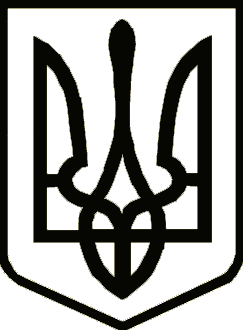 УкраїнаНОСІВСЬКА  МІСЬКА РАДА
Носівського району ЧЕРНІГІВСЬКОЇ  ОБЛАСТІ                                                                                                                                  ПРОЕКТРІШЕННЯ(п’ятдесят четверта сесія сьомого скликання)___червня  2019 року                                                                    №      /54/VІІм.НосівкаПро Програму реконструкції  комерційних вузлів обліку природного  газу КП «Носівські теплові мережі» на  2019 рік	Відповідно до статті 26 Закону України «Про місцеве самоврядування в Україні»,  з метою упорядкування, покращення  санітарного  та екологічного стану  території населених пунктів Носівської міської ради, міська рада  вирішила:         1. Затвердити Програму реконструкції комерційних вузлів обліку природного  газу КП «Носівські теплові мережі» на  2019 рік (додається).          2. При формуванні міського бюджету передбачити кошти  на реалізацію програми, виходячи  з її завдань та реальних можливостей  бюджету.  3. Контроль за виконанням даного рішення покласти на  постійну комісію з питань житлово-комунального господарства, комунального майна, благоустрою, архітектури, будівництва, транспорту, зв’язку та сфери послуг.Міський  голова                                                                        В.ІГНАТЧЕНКОПОДАННЯ:ПОГОДЖЕНО:Заступник міського голови з питань ЖКГ                                                                           О.В. Сичов Cекретар міської ради  	Л.М. НедолугаНачальник загального відділу                                                      Н.В. Рубель     К. ГРУДІН Начальник фінансового управлінняНачальник відділу бухгалтерського обліку та звітності - головний бухгалтер В.І. ПазухаВ.С. СамокишНачальник  відділу правового забезпечення  та кадрової роботи                                       С.С.Яма